Your recent request for information is replicated below, together with our response.Can you please confirm the number of police officers and vehicles that attended the premises of ACS Aviation Ltd at Hangar 3, Perth Airport, Scone, PH2 6PL to make arrests of three staff members on 15/11/2022 at approximately 10:15. Can you also confirm the duration of their visit?Having considered your request in terms of the above Act, I would advise you that under Section 18 of the Freedom of Information (Scotland) Act 2002 (the Act), Police Scotland can neither confirm nor deny that it holds the information requested by you. However, if the information was held by the Service, it would be considered exempt in terms of one or more of the exemptions detailed in Section 18 of the Act, which are listed below:Section 34(1) – InvestigationsSection 35(1) (a) & (b) - Law Enforcement  Section 38(1)(b) – Personal DataTo disclose whether or not information was held would confirm whether or not the circumstances referred to were in some way known to Police Scotland.If any information were held, it would be held for the purpose of an investigation and disclosure of such information would prejudice the prevention and detection of crime and the apprehension or prosecution of offenders. This should not, however, be taken as conclusive evidence that the information you have requested exists or does not exist.If you require any further assistance please contact us quoting the reference above.You can request a review of this response within the next 40 working days by email or by letter (Information Management - FOI, Police Scotland, Clyde Gateway, 2 French Street, Dalmarnock, G40 4EH).  Requests must include the reason for your dissatisfaction.If you remain dissatisfied following our review response, you can appeal to the Office of the Scottish Information Commissioner (OSIC) within 6 months - online, by email or by letter (OSIC, Kinburn Castle, Doubledykes Road, St Andrews, KY16 9DS).Following an OSIC appeal, you can appeal to the Court of Session on a point of law only. This response will be added to our Disclosure Log in seven days' time.Every effort has been taken to ensure our response is as accessible as possible. If you require this response to be provided in an alternative format, please let us know.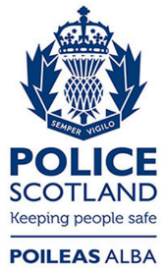 Freedom of Information ResponseOur reference:  FOI 23-0637Responded to:  22nd March 2023